Year 3 Group CSummer 1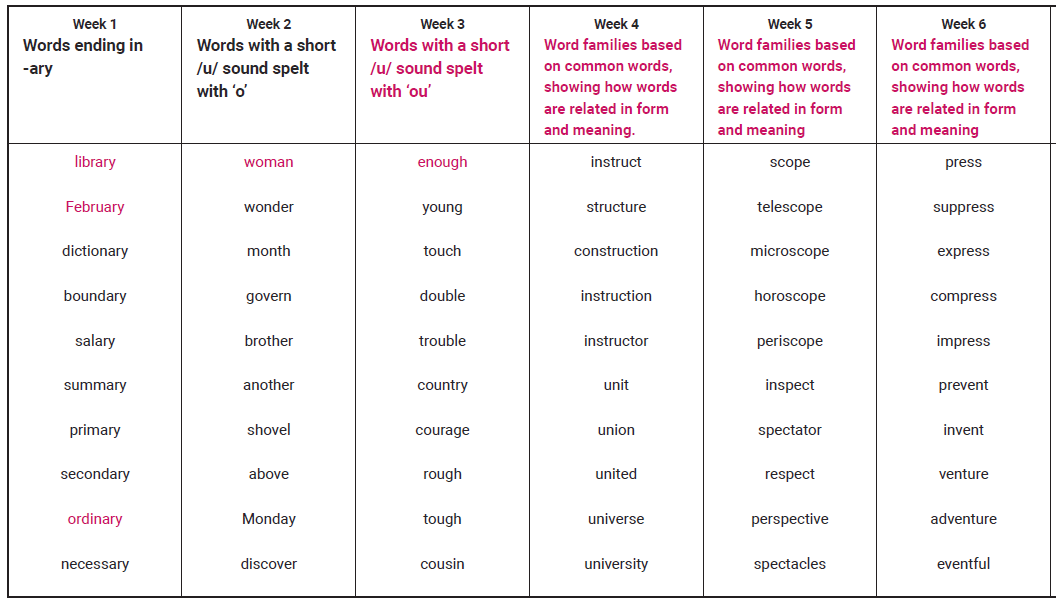 Year 3 Group CSummer 2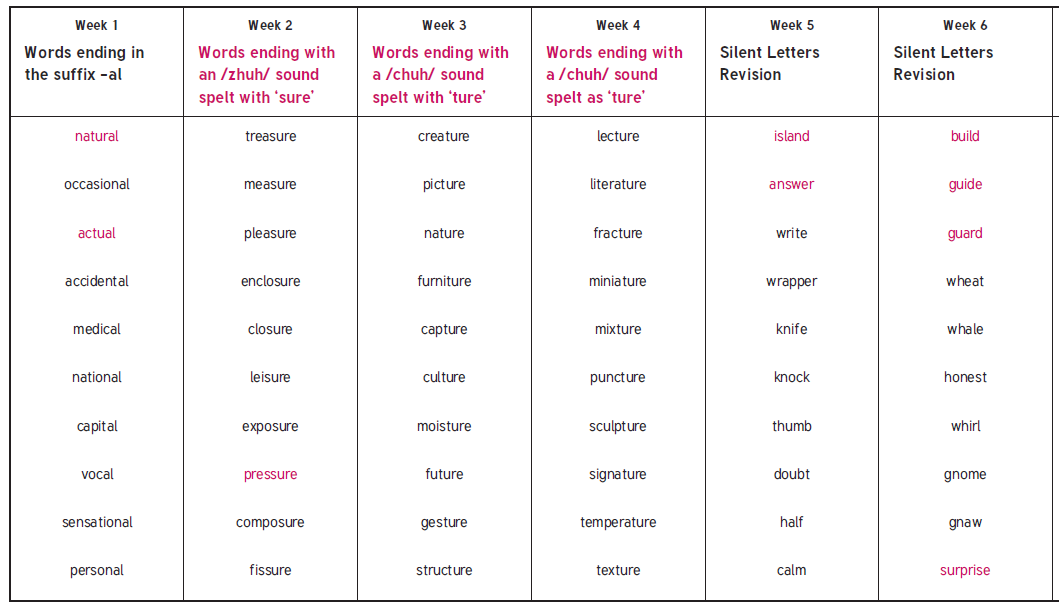 